Vlastivěda 4. třída – práce na týden 16. - 20. března 20201. Dopracujte, prosím, pracovní listy, které by měly být součástí a týkají se dopravy v krajině2. Nová látka na tento týden: tento zápis, prosím vytiskněte a vlepte s dnešním datem do sešitu)JAK SE CHOVAT NA SILNICI - na silnici se musíme řídit PRAVIDLY, abychom předešli NEHODĚ- když jdu nebo jedu po silnici tak jsem ÚČASTNÍK SILNIČNÍHO PROVOZU	- CHODEC – jde pěšky			- PO SILNICI jde vždy VLEVO			- při přecházení silnice se VŽDY ROZHLÉDNE VLEVO, PAK VPRAVO A 				ZNOVU VLEVO			- PO CHODNÍKU CHODÍ VPRAVO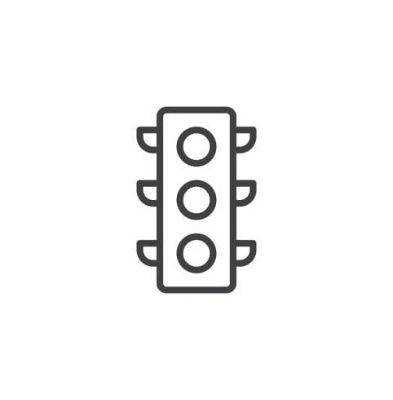 	-CYKLISTA -jede na kole, koloběžce a podobně			- jezdí VPRAVO po silnici			- řídí se dopravními značkami, semafory 			a pravidly silničního provozu			- musí mít v pořádku své kolo!			- NEJEZDÍM PO CHODNÍKU!			- co nesmí chybět na kole?__________________________________________________			- od kolika let může dítě samo jezdit po 			silnici?___________________			- VŽDY MUSÍM MÍT HELMU- JAKO CHODEC NEBO CYKLISTA NIKDY NESMÍM VSTUPOVAT NA DÁLNICI NEBO RYCHLOSTNÍ SILNICI!- na červenou STOJÍM, na zelenou JDU- jako chodec se řídím semafory pro chodce, jako cyklista nebo s rodiči v autě se musíme řídit semafory pro motoristy. (vybarvi semafor – správně přiřaď barvy)- musím znát základní dopravní značky a vědět, co znamenají (překresli si dopravní značky z učebnice str. 32 do sešitu a napiš k nim, co znamenají)- tip – můžete si s rodiči zahrát třeba pexeso s dopravními značkami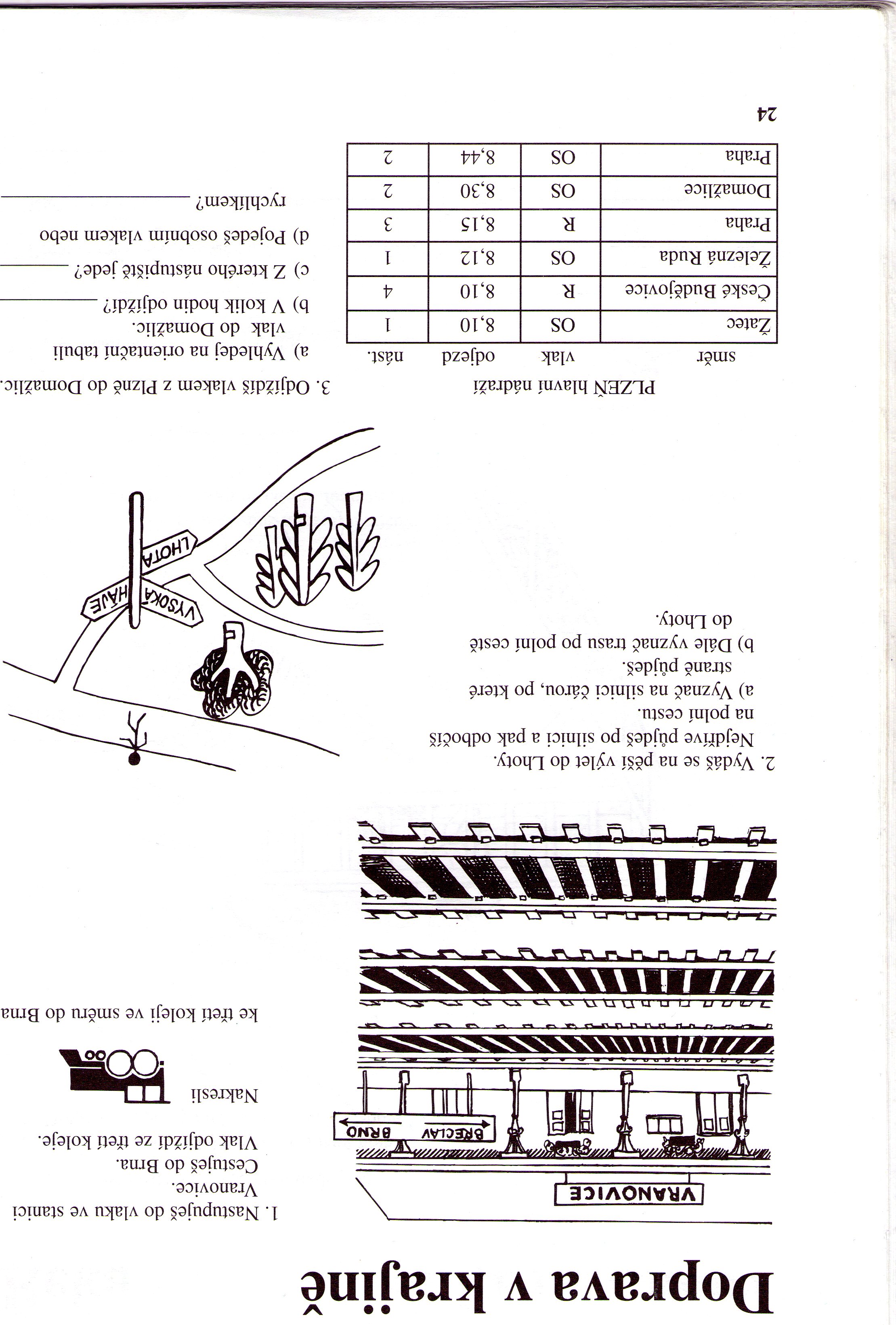 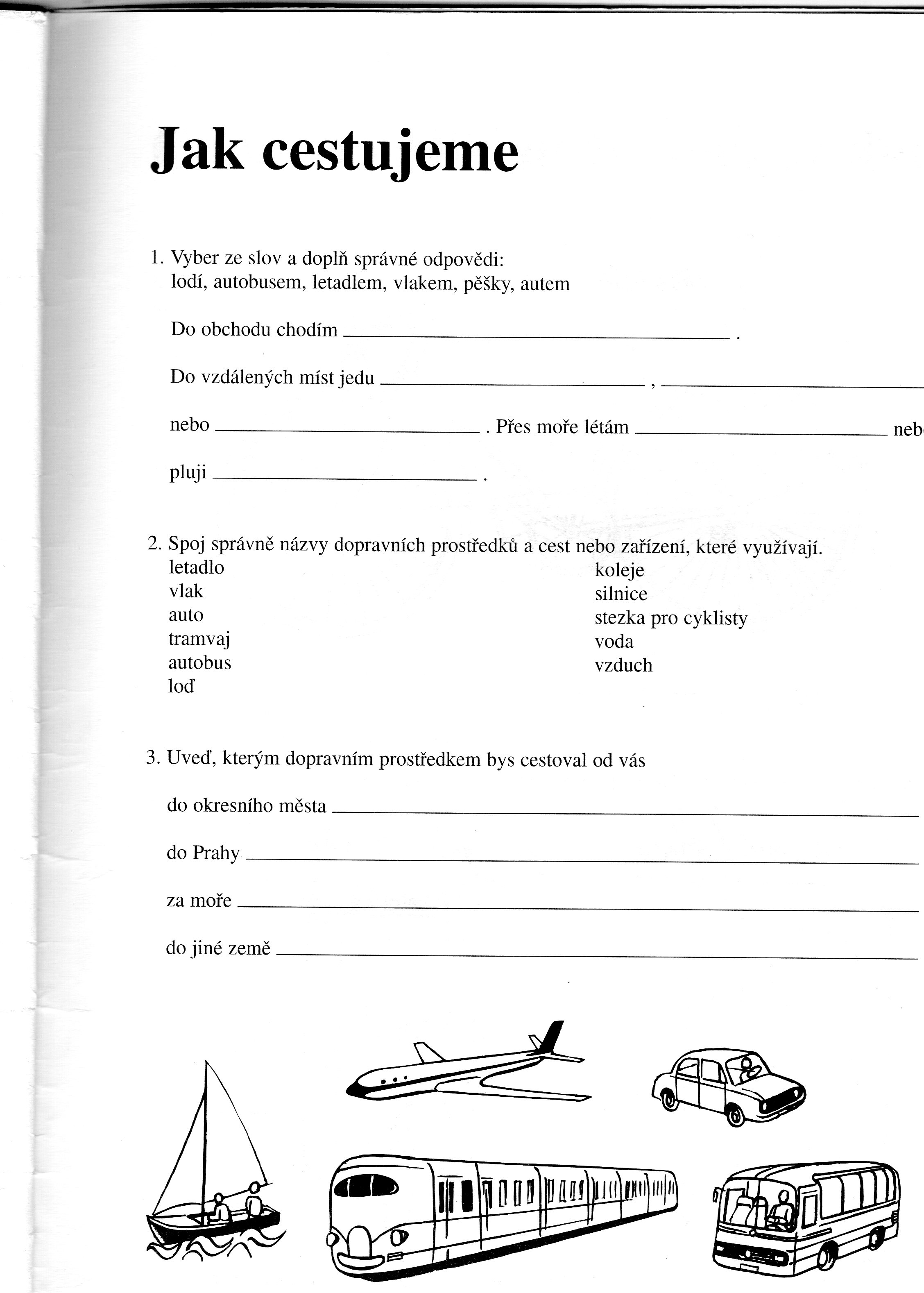 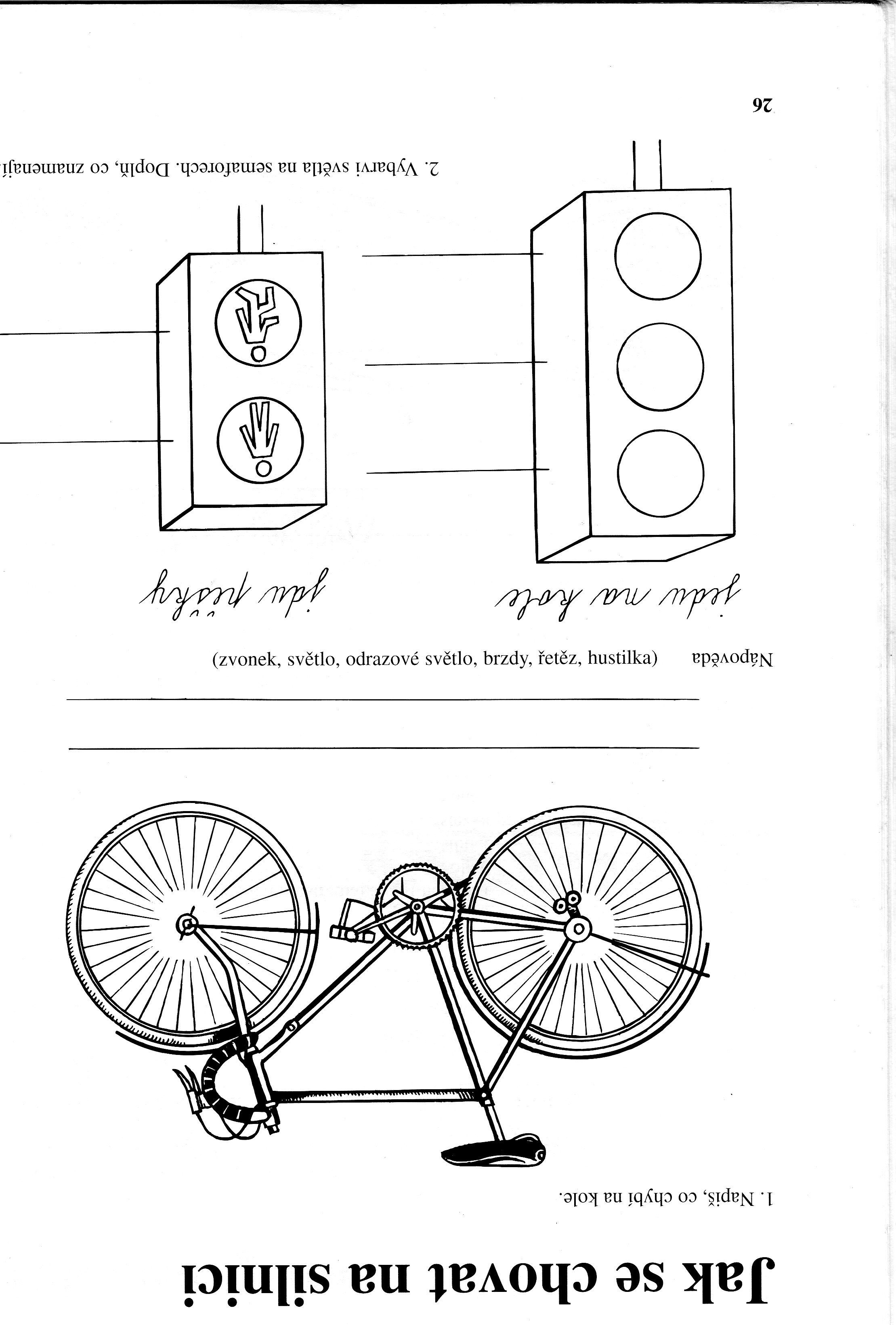 